Иск о взыскании заработной платы образецИск о взыскании заработной платы. На основании трудового договора заключенного между истцом и организацией, истец осуществлял трудовую деятельность в организации в должности советника дирекции по экономике и финансам, в том числе выполнял функции ответственного секретаря конкурсной комиссии по страхованию, а также администратора профиля компании на официальном сайте. Истец был уволен. Несмотря на увольнение истца, по просьбе и с ведома работодателя он продолжал осуществлять и осуществляет в настоящее время трудовую деятельность в компании ответчика. В нарушение действующего законодательства новый трудовой договор и приказ о приеме на работу ответчик истцу не предоставил. После сокращения штата истцом были оказаны ответчику услуги на определенную сумму. Задолженность по выплате причитающейся истцу заработной платы составила определенную сумму. Однако расчет с истцом не был произведен, что существенным образом нарушает его права. Истец просит суд взыскать с ответчика денежные средства за заработную плату и компенсацию за задержку выплат.В ___________ городской суд _________ области
____________________________________истец: _______________________________
______________________________________ответчик: ОАО «___________»
_____________________________________Госпошлина: на основании п.1 ч.1 ст. 333.36 НК 
РФ от уплаты госпошлины освобожденИСКОВОЕ ЗАЯВЛЕНИЕ
о взыскании заработной платы и компенсации морального вредаНа основании трудового договора № _______ от __________ года, заключенного между мной – _____________ и ОАО «__________», я – ____________ в период с _________г. по ___________г. осуществлял трудовую деятельность в ОАО «_________» в должности советника Дирекции по экономике и финансам, в том числе выполнял функции ответственного секретаря конкурсной комиссии по страхованию, а также администратора профиля компании на официальном сайте госзакупок ______________
Из ОАО «________» я был уволен в соответствии с п. 2 ст. 81 ТК РФ в связи с сокращением численности штата ________ года. Указанное обстоятельство подтверждает запись в трудовой книжке.
Несмотря на моё увольнение, по просьбе и с ведома работодателя я продолжал осуществлять и осуществляю в настоящее время трудовую деятельность в компании Ответчика.
В нарушение действующего законодательства новый трудовой договор и приказ о приеме на работу ответчик мне не предоставил. Подтверждением факта работы в ОАО «________-» является Приказ № __________ от ____________ года «Об утверждении состава конкурсной комиссии по выбору страховой компании на _____-_____ годы», протокол рассмотрения заявок на участие в открытом конкурсе по отбору страховой компании от _________ года, а также иные документы.
На основании ст. 16 ТК РФ трудовые отношения между работником и работодателем возникают также на основании фактического допущения работника к работе с ведома или по поручению работодателя или его представителя в случае, когда трудовой договор не был надлежащим образом оформлен.
В мои должностные обязанности входит организация и проведение конкурса по выбору страховой компании на право заключения договоров страхования ответственности аэропорта перед третьими лицами, ведение конкурса по страхованию имущества, ведение конкурса по Добровольному медицинскому страхованию и т.д.
Свои трудовые обязанности я выполняю надлежащим образом, однако Работодатель неоднократно нарушает условия трудового законодательства в части выплаты заработной платы. 
После сокращения штата за период работы с _________г. по настоящее время мной были оказаны ответчику услуги на общую сумму _________ рубль ___ коп.
Указанные обстоятельства подтверждают акты сдачи приемки услуг от ___________ года.
Согласно акту от ________ года сдачи-приемки услуг за период с _________ по __________ года ответчик принял оказанные мной услуги на общую сумму _____________ рублей, в т.ч. НДФЛ __________ рублей __ коп. Итого к оплате – ________ рублей __ коп.
В соответствии с актом от ________ года сдачи-приемки услуг за период с ___________г. по _________г. ответчик принял оказанные мной услуги на общую сумму __________ рублей, в т.ч. НДФЛ __________ рублей __ коп. Итого к оплате – __________ рублей __ коп.
Таким образом, задолженность по выплате причитающейся мне заработной платы составляет ___________ рубль. __ коп. Расчет невыплаченной заработной платы:
Согласно акту за период с _________г. по _________г. – ________ рублей ___ коп.
Согласно акту за период с __________ г. по __________ года - ___________ рублей ___ коп.
Итого: _________________
Указанные обстоятельства явились основанием для обращения к ответчику с претензией, однако какого-либо ответа со стороны ОАО «Терминал» не последовало.
Следовательно, имеются основания для обращения в суд с целью взыскания невыплаченных денежных средств.
Согласно ст. 22 ТК РФ работодатель обязан соблюдать трудовое законодательство и иные нормативные правовые акты, содержащие нормы трудового права, локальные нормативные акты, условия коллективного договора, соглашений и трудовых договоров, а также выплачивать в полном размере причитающуюся работникам заработную плату в сроки, установленные в соответствии с настоящим Кодексом, коллективным договором, правилами внутреннего трудового распорядка, трудовыми договорами.
Однако расчет со мной не был произведен, что существенным образом нарушает мои права, предусмотренные, как Конституцией РФ, так и нормами трудового законодательства.
Данный факт является недопустимым для работодателя, поскольку, ч. 2 ст. 22 ТК РФ обязывает его выплачивать в полном размере причитающуюся работникам заработную плату в сроки, установленные в соответствии с ТК РФ, коллективным договором, правилами внутреннего трудового распорядка, трудовыми договорами.
В силу ст. 395 ТК РФ, при признании органом, рассматривающим индивидуальный трудовой спор, денежных требований работника обоснованными они удовлетворяются в полном объеме.
Следовательно, в мою пользу с ответчика надлежит взыскать неполученные денежные средства в полном объеме в размере ________ рубль. ___ коп.
Кроме этого, в соответствии со ст. 236 ТК РФ при нарушении работодателем установленного срока выплаты заработной платы, оплаты отпуска, выплат при увольнении и других выплат, причитающихся работнику, работодатель обязан выплатить их с уплатой процентов (денежной компенсации) в размере не ниже одной трехсотой действующей в это время ставки рефинансирования Центрального банка Российской Федерации от невыплаченных в срок сумм за каждый день задержки начиная со следующего дня после установленного срока выплаты по день фактического расчета включительно. Размер выплачиваемой работнику денежной компенсации может быть повышен коллективным договором или трудовым договором. Обязанность выплаты указанной денежной компенсации возникает независимо от наличия вины работодателя.
В соответствии с п. 2 Постановления Пленума Верховного Суда РФ №13 от 4 декабря 2000 года, при расчете подлежащих уплате годовых процентов по ставке рефинансирования Центрального банка РФ число дней в году (месяце) принимается равным соответственно 360 и 30 дням, если иное не установлено соглашением сторон, обязательными для сторон правилами, а также обычаями делового оборота.
Расчет процентов, подлежащих взысканию:
____% - ставка рефинансирования
_________ рублей – сумма, подлежащая выплате ___________ года
_________ рублей – сумма, подлежащая выплате ___________ года
30 – количество дней в месяце
По акту от _________ года сдачи-приемки услуг за период с __________ по ___________ года:
___________________________________________
___________________________________________
___________________________________________
___________________________________________
По акту от __________ года сдачи-приемки услуг за период с _________ года по ____________ года:
___________________________________________
___________________________________________
___________________________________________
Итого: _______________ рублей.
В силу ст. 237 ТК РФ, моральный вред, причиненный работнику неправомерными действиями или бездействием работодателя, возмещается работнику в денежной форме в размерах, определяемых соглашением сторон трудового договора.
В случае возникновения спора факт причинения работнику морального вреда и размеры его возмещения определяются судом независимо от подлежащего возмещению имущественного ущерба.
Неисполнение ответчиком своих обязанностей повлекло для меня возникновение нравственных страданий, которые находятся между собой в причинно-следственной связи.
Именно после неисполнения своего обязательства ответчиком, отказывающего до настоящего времени исполнить свои обязательства по выплате причитающейся мне заработной платы, у меня возник психоэмоциональный стресс.
Моральный вред мне причинен тем, что, рассчитывая на исполнение ответчиком своих обязанностей, я возлагал определенные надежды, связывая с этим свои личные планы.
Неуважительным отношением ответчика в виде отказа выплаты заработной платы мне также причинены нравственные страдания, поскольку, лишает меня возможности ввиду отсутствия средств, материально содержать свою семью.
На основании п. 63 упомянутого Постановления Пленума Верховного Суда РФ, в соответствии с частью четвертой статьи 3 и частью седьмой статьи 394 Кодекса суд вправе удовлетворить требования лица, подвергшегося дискриминации в сфере труда, а также требование работника, уволенного без законного основания или с нарушением установленного порядка увольнения либо незаконно переведенного на другую работу, о компенсации морального вреда.
Учитывая, что Кодекс не содержит каких-либо ограничений для компенсации морального вреда и в иных случаях нарушения трудовых прав работников, суд в силу статей 21 (абзац четырнадцатый части первой) и 237 Кодекса вправе удовлетворить требование работника о компенсации морального вреда, причиненного ему любыми неправомерными действиями или бездействием работодателя, в том числе и при нарушении его имущественных прав (например, при задержке выплаты заработной платы).
В соответствии со статьей 237 ТК РФ компенсация морального вреда возмещается в денежной форме в размере, определяемом по соглашению работника и работодателя, а в случае спора факт причинения работнику морального вреда и размер компенсации определяются судом независимо от подлежащего возмещению имущественного ущерба.
Размер компенсации морального вреда определяется судом исходя из конкретных обстоятельств каждого дела, с учетом объема и характера причиненных работнику нравственных или физических страданий, степени вины работодателя, иных заслуживающих внимания обстоятельств, а также требований разумности и справедливости.
Таким образом, в соответствии с действующим трудовым законодательством я имею право на компенсацию морального вреда, который, в данном случае, оцениваю в _________ рублей.
Кроме этого, в соответствии со ст. 100 ГПК РФ, стороне, в пользу которой состоялось решение суда, по ее письменному ходатайству суд присуждает с другой стороны расходы на оплату услуг представителя в разумных пределах.
Следовательно, с ответчика в мою пользу надлежит взыскать _________ рублей – расходы на оплату услуг представителя, что подтверждается квитанцией об оплате, выданной адвокатским образованием.Исходя из изложенного и руководствуясь ст.ст. 21, 22, 80, 84-1, 135,136, 139, 165, 237, 395 Трудового кодекса РФ, ст. 100 ГПК РФ, -ПРОШУ СУД :1. Взыскать с ОАО «_______» в мою пользу заработную плату в размере ___________ рубль. ___ коп.; денежную компенсацию за задержку выплат за каждый день просрочки, начиная со следующего дня после установленного срока выплаты по день фактического расчета включительно в размере __________ рублей.; компенсацию морального вреда в размере __________ рублей; расходы на оплату услуг представителя в размере __________ рублей, а всего – __________ рублей ___ копеек.
2. В порядке подготовки дела к судебному разбирательству в целях обеспечения иска, наложить арест на денежные средства и имущество ОАО «____________».Приложения:
1. Копии искового заявления
2. Копия трудового договора
3. Копия трудовой книжки
4. Копия акта от _______ года сдачи-приемки услуг за период с _______ по ________ года
5. Копия акта от _________ года сдачи-приемки услуг за период с _______ по ________ года
6. Копия претензии
7. Копия протокола рассмотрения заявок от __________ года
8. Копия Приказа № _________ от ____________г.
_______________ 
« » _____________ годаВНИМАНИЕ! Раз вы скачали бесплатно этот документ с сайта ПравПотребитель.РУ, то получите заодно и бесплатную юридическую консультацию!  Всего 3 минуты вашего времени:Достаточно набрать в браузере http://PravPotrebitel.ru/, задать свой вопрос в окошке на главной странице и наш специалист сам перезвонит вам и предложит законное решение проблемы!Странно.. А почему бесплатно? Все просто:Чем качественней и чаще мы отвечаем на вопросы, тем больше у нас рекламодателей. Грубо говоря, наши рекламодатели платят нам за то, что мы помогаем вам! Пробуйте и рассказывайте другим!
*** P.S. Перед печатью документа данный текст можно удалить..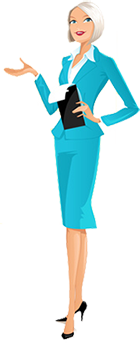 